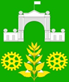 СОВЕТ ВИМОВСКОГО СЕЛЬСКОГО ПОСЕЛЕНИЯУСТЬ-ЛАБИНСКОГО РАЙОНАР Е Ш Е Н И Е«18» февраля 2022 г.									      №2пос. Вимовец							        протокол №50 О внесении изменений в решение Совета Вимовского сельского поселения Усть-Лабинского района от 15 декабря 2021 года № 6 протокол № 46 «Об утверждении Положения о муниципальном контроле на автомобильном транспорте и в дорожном хозяйстве территории Вимовского сельского поселения Усть-Лабинского района»В соответствии с Федеральным законом от 06 октября 2003 г. № 131-ФЗ «Об общих принципах организации местного самоуправления в Российской Федерации», Федеральным законом от 02 мая 2006 г. № 59-ФЗ «О порядке рассмотрения обращений граждан Российской Федерации», Федеральным законом от 08 ноября 2007 г. № 257-ФЗ «Об автомобильных дорогах и о дорожной деятельности в Российской Федерации и о внесении изменений в отдельные законодательные акты Российской Федерации», Федеральным законом от 31 июля 2020 года № 248-ФЗ «О государственном контроле (надзоре) и муниципальном контроле в Российской Федерации», Уставом Вимовского сельского поселения Усть-Лабинского района, Совет Вимовского сельского поселения Усть-Лабинского района решил:1. Внести изменения в решение Совета Вимовского сельского поселения Усть-Лабинского района от 15 декабря 2021 года № 6, протокол № 46 «Об утверждении Положения о муниципальном контроле на автомобильном транспорте и в дорожном хозяйстве территории Вимовского сельского поселения Усть-Лабинского района», заменив в наименовании, по тексту решения и приложений к нему слова «муниципальном контроле на автомобильном транспорте и в дорожном хозяйстве территории Вимовского сельского поселения Усть-Лабинского района» заменить словами «муниципальном контроле на автомобильном транспорте и в дорожном хозяйстве в границах населенных пунктов Вимовского сельского поселения Усть-Лабинского района».2. Главному специалисту общего отдела администрации Вимовского сельского поселения Усть-Лабинского района (Котова) обнародовать настоящее решение Совета Вимовского сельского поселения Усть-Лабинского района в установленном порядке и разместить на официальном сайте администрации Вимовского сельского поселения Усть-Лабинского района в сети «Интернет».3. Контроль за выполнением настоящего решения возложить на главу Вимовского сельского поселения Усть-Лабинского района А.В. Таранову.4. Настоящее решение вступает в силу после его официального обнародования и распространяет свое действие на правоотношения, возникшие с 1 января 2022 года.Председатель Совета, главаВимовского сельскогопоселения Усть-Лабинского района				А.В. Таранова